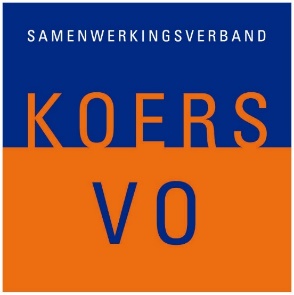 Koers VO en het programma voortijdig schoolverlaten (VSV) in de Regio RijnmondVSV-programma 2020-2024 InleidingIn mei 2020 is het nieuwe programma om in de regio Rijnmond voortijdig schoolverlaten (VSV) te bestrijden vastgesteld. Dit programma gaat over de periode 2020-2024. De doelen in het programma worden bereikt door een intensieve samenwerking tussen vier gemeenten, vier samenwerkingsverbanden en zeven MBO-scholen uit de regio. Het programma wordt structureel gefinancierd vanuit de Rijksoverheid. Jaarlijks verlaten in de regio Rijnmond ongeveer 2500 jongeren school zonder startkwalificatie. In 2019 vanuit het MBO 2216 leerlingen en uit het VO 324 leerlingen. Uit de vsv cijfers van de afgelopen jaren blijkt dat het aantal voortijdig schoolverlaters landelijk opnieuw is gestegen.1.1 Vsv-programma 2020-2024 op hoofdlijnenMet het nieuwe programma willen we de percentages VSV in de regio Rijnmond verlagen en het voortijdig schoolverlaten terugdringen. De doelgroep in het nieuwe programma zijn de jongeren tot 23 jaar en met name jongeren die kwetsbaar zijn. Ondanks dat voor onze regio een stabilisatie van het aantal VSV-ers een meer realistische ambitie is, is er toch voor gekozen om te streven naar een afname van VSV van 3%. In de regio is de planvorming voor het programma afgerond op vrijwel hetzelfde moment van de corona-uitbraak. We weten nu nog niet wat de gevolgen voor onze jongeren en met name de uitval zullen zijn. Er is daarom een voorbehoud gemaakt om de vrijheid en flexibiliteit te houden om de maatregelen zo nodig aan te passen, mocht de situatie hierom vragen.Het programma kent drie actielijnen waar verschillende maatregelen onder kunnen vallen. LOB en overstapondersteuning in het VOVSV ondersteuning in het MBOPreventieve inzet vanuit de subregio’sDeze maatregelen kunnen per samenwerkingsverband, school en RMC-subregio verschillen. Er wordt door de samenwerkingspartners gekozen voor de aanpak die het beste aansluit bij de subregionale of lokale problematiek.Voor de monitoring en rapportage heeft de regio Rijnmond, naast de gegevens van het Ministerie van OCW, een eigen monitor VSV ingericht. Hierbij wordt gebruik gemaakt van zowel kwantitatieve als kwalitatieve gegevens. Partners evalueren ieder half jaar om de uitvoering en voortgang van de actielijnen inzichtelijk te maken. Daarnaast worden tijdens de programmaperiode tenminste tweemaal evaluatiegesprekken gevoerd met alle partners.1.2 Vsv-programma 2020-2024 en Koers VOActielijn 1 gaat over loopbaan- orientatie en (studie)begeleiding (LOB) en overstapondersteuning in het VO en bestaat uit twee onderdelen: 1. Deskundigheidsbevordering en maatwerkondersteuning van scholen in het kader vanLoopbaanoriëntatie en –begeleiding. Hieronder valt het stimuleren van ontwikkeling van LOB in scholen, houden van voorlichtingsbijeenkomsten i.s.m. scholen voor ouders en leerlingen rondom de overstap naar het MBO en overleg op scholen over de overstap van jongeren in kwetsbare posities waarbij aansluiting is bij de ondersteuningsstructuur van de school.2. Overstapcoaching voor leerlingen die extra ondersteuning nodig hebben bij het maken van de overstap van V(S)O naar mbo of bij havo/vwo naar een vervolgstap. Extra inzet voor leerlingen die te maken hebben met problematiek op meerdere leefgebieden daar waar nodig zal de relatie met jeugdhulp(organisaties) worden gelegd en/of versterkt.Onder auspicien van Koers VO is p allle VMBO scholen van Koers VO met een BB en/of Kader leerroute voor minimaal een dag in de week een schoolloopbaancoach (SLC) actief. De taak van de SLC-er is om leerlingen te begeleiden in de overstap naar het MBO. Begeleiding bij het maken van de keuze, het proces van inschrijven en de nazorg bieden op het MBO tot 1 oktober van het nieuwe schooljaar. De SLC-er heeft zo nauw mogelijke aansluiting bij het ondersteuningsteam van de school en adviseert over leerlingen met problemen, helpt bij het opzetten of verbeteren van het LOB programma en voorlichtingen over het MBO voor ouders en leerlingen.Op alle VMBO scholen van Koers VO is er voor leerlingen die een GT- of TL leerroute volgen een schoolloopbaancoach op afroep beschikbaar. Deze SLC-er heeft dezelfde taken.Hetzelfde geldt voor alle VSO cluster vier scholen van Koers VO. Om inzet te krijgen van een SLC-er is een emailadres in het leven geroepen (schoolloopbaancoach@koersvo.nl). Door een korte mail te sturen naar de coordinator van de SLC-ers bij CVO-Accent kan om inzet worden verzocht. De SLC-ers komen zes keer per jaar bij elkaar en worden geschoold en ondersteund door het expertisepunt LOB.1.3 Organisatiestructuur van het VSV programmaDe besluitvorming vindt plaats in het bestuurlijk overleg met de wethouders van de gemeente en de bestuursvoorzitters van MBO, VO en samenwerkingsverbanden.Het samenwerkingsverband Koers VO is hier vertegenwoordigd door de voorzitter van het college van bestuur. De gezamenlijke schoolbesturen van de bij Koers VO aangesloten schoolbesturen zijn vertegenwoordigd door de voorzitter van het college van bestuur van CVO.In de regiegroep VSV zijn alle samenwerkingspartners vertegenwoordigd en worden besluiten voorbereid. Koers VO wordt daar vertegenwoordigd door een beleidsmedewerker. De gezamenlijke schoolbesturen zijn daar niet vertegenwoordigd.In de werkgroep evaluatie en borging wordt de voortgang van de maatregelen gemonitord en wordt verslag uitgebracht aan de regiegroep. Deze werkgroep bestaat uit zes leden. Koers VO wordt vertegenwoordigd door een beleidsmedewerker.De werkgroep Onderwijs en Arbeidsmarkt houdt zich bezig met alle ontwikkelingen, projecten, subsidies, programma’s relevante contacten in de regio die te maken hebben met de aansluiting tussen onderwijs en arbeidsmarkt van leerlingen in het VO (meestal Praktijkonderwijs en VSO) en het MBO. In deze werkgroep zijn alle partners vertegenwoordigd en Koers VO door een beleidsmedewerker.De werkgroep ondersteuning in het MBO en VO houdt zich bezig met het verbeteren van het bestaande ondersteuningsaanbod op de scholen, de aansluiting met jeugdhulp, wijkteams en andere relevante partners. Alle partners zijn hier vertegenwoordigd en Koers VO door een beleidsmedewerker.De werkgroep overstap V(S)O MBO volgt de overstap van de grosso modo 9000 leerlingen die elk jaar de overstap maken naar het MBO, maakt afspraken over ongediplomeerde uitstroom, monitort de resultaten van de schoolloopbaancoaches op de scholen, organiseert vormen van warme overdracht en volgt wet- en regelgeving en de gevolgen daarvan voor de overstap. In deze werkgroep zijn alle partners vertegenwoordigd en wordt voorgezeten door een beleidsmedewerker van Koers VO en de directrice van het samenwerkingsverband NWNDe werkgroep aanwezigheidbeleid en verzuimprotocol wordt bezet door vertegenwoordigers van MBO en gemeenten. Koers VO is daar niet vertegenwoordigd.De werkgroep New Life houdt toezicht op de in-, uit-, en doorstroom van leerlingen uit de regio op de voorziening. Werkgroep bestaat uit vertegenwoordigers van alle partners en Koers VO wordt vertegenwoordigd door een beleidsmedewerker.1.4 De rol van Koers VO in het VSV programmaIn de werkgroepen zoals hierboven beschreven, worden erg veel ontwikkelingen gevolgd, afspraken gemaakt en zaken geregeld die direct of indirect gevolgen kunnen hebben voor het werk en/of jongeren op onze scholen. Dat geldt ook voor onderwerpen die raken aan de taakstelling en/of de missie van het samenwerkingsverband. Ultimo zijn de schoolbesturen verantwoordelijk voor wat er op de scholen gebeurt, echter zij zijn niet vertegenwoordigd in de verschillende werkgroepen van het programma. Koers VO is dat wel, maar kan daar feitelijk de schoolbesturen niet vertegenwoordigen. 